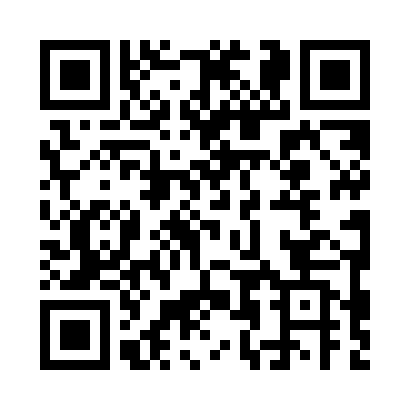 Prayer times for Trennfurt, GermanyWed 1 May 2024 - Fri 31 May 2024High Latitude Method: Angle Based RulePrayer Calculation Method: Muslim World LeagueAsar Calculation Method: ShafiPrayer times provided by https://www.salahtimes.comDateDayFajrSunriseDhuhrAsrMaghribIsha1Wed3:416:001:205:228:4210:512Thu3:385:581:205:228:4310:543Fri3:355:561:205:238:4510:564Sat3:325:541:205:238:4610:595Sun3:295:531:205:248:4811:026Mon3:265:511:205:258:4911:047Tue3:225:501:205:258:5111:078Wed3:195:481:205:268:5211:109Thu3:165:461:205:268:5411:1310Fri3:135:451:205:278:5511:1611Sat3:105:431:205:278:5711:1912Sun3:065:421:205:288:5811:2213Mon3:045:401:205:289:0011:2414Tue3:045:391:205:299:0111:2715Wed3:035:381:205:309:0211:2816Thu3:035:361:205:309:0411:2917Fri3:025:351:205:319:0511:3018Sat3:025:341:205:319:0611:3019Sun3:015:321:205:329:0811:3120Mon3:015:311:205:329:0911:3121Tue3:005:301:205:339:1011:3222Wed3:005:291:205:339:1211:3323Thu2:595:281:205:349:1311:3324Fri2:595:271:205:349:1411:3425Sat2:595:261:205:359:1511:3426Sun2:585:251:205:359:1711:3527Mon2:585:241:215:369:1811:3528Tue2:585:231:215:369:1911:3629Wed2:575:221:215:369:2011:3730Thu2:575:211:215:379:2111:3731Fri2:575:211:215:379:2211:38